Приложение № 4
к Постановлению Правительства
№ 647 от 7 августа 2014 г.ПОЛОЖЕНИЕ 
о логотипе АЕООБЩИЕ ПОЛОЖЕНИЯНастоящее Положение устанавливает процедуру выдачи и использования логотипа АЕО Таможенной службой и хозяйствующими субъектами, владеющими действующими разрешениями АЕО.Логотип АЕО является собственностью Таможенной службы и охраняется Законом № 139 от 2 июля 2010 года об авторском праве и смежных правах. ПРОЦЕДУРА ВЫДАЧИЛоготип АЕО представлен в приложении № 1 к настоящему Положению и состоит из двух элементов:    1) прямоугольник темно-синего цвета, представляющего цвет Таможенной службы; 
    2) текст, составленный из аббревиатуры AEO, расположенный в левой стороне прямоугольника, и эквивалент полностью на английском языке – AUTHORISED ECONOMIC OPERATOR, текст, находящийся в правой стороне прямоугольника. Под прямоугольником текст MOLDOVA представляет страну, выдавшую разрешение АЕО. Логотип выдается авторизованным хозяйствующим субъектам по запросу, путем подачи заявления-декларации в Таможенную службу согласно образцу, установленному в приложении № 2 к настоящему Положению. Логотип АЕО выдается авторизованным хозяйствующим субъектам в электронном виде в течение не более 5 рабочих дней от даты получения заявления-декларации.
II. УСЛОВИЯ ИСПОЛЬЗОВАНИЯ
6.  Использование логотипа авторизованными хозяйствующими субъектами позволяется только при условии соблюдения следующих требований:логотип АЕО не используется в ассоциации с материалами и/или сведениями, противоречащими законным положениям;логотип АЕО не является субъектом ни одного изменения, относящегося к размеру, цветам, составляющим компонентам или другим преобразованиям; логотип АЕО не используется в ситуациях, дискредитирующих имя и/или образ Таможенной службы или предоставляемых ею услуг, а также в ситуациях, когда нарушаются законные положения, относящиеся к интеллектуальной собственности.   7. Неавторизованное использование логотипа не разрешается, а Таможенная служба сохраняет за собой право применять законные меры против любой стороны, которая наносит ущерб Таможенной службе путем использования логотипа АЕО.
    8. Таможенная служба вправе использовать логотип АЕО в следующих случаях:
    1) на официальной web-странице органа или на любом рекламном и продвигающем материале в любом формате;    2) на выданных разрешениях АЕО;на переписке, различных изданных материалах, соблюдая форму из приложения № 1 к настоящему Положению.    9. Воспроизведение логотипа АЕО осуществляется с соблюдением исходных размеров, его уменьшение или увеличение должны соблюдать условия разборчивости.
    10. Логотип АЕО может быть воспроизведен в цветах, указанных в приложении № 1 к настоящему Положению, или в черно-белом цвете.    11. Использование логотипа АЕО авторизованными хозяйствующими субъектами позволяется только в том виде, в котором он был передан Таможенной службой.
    12. Логотип АЕО передается Таможенной службой авторизованным хозяйствующим субъектам лишь после получения или одновременно с получением разрешения АЕО.
    13. Право авторизованного хозяйствующего субъекта использовать логотип АЕО или ссылки к нему приобретается вместе со вступлением в силу разрешения АЕО и сохраняется на протяжении всего периода его действия.    14. Авторизованный хозяйствующий субъект несет ответственность за использование логотипа АЕО и не должен допускать его неправомерного использования третьими лицами.    15. Способ, которым авторизованный хозяйствующий субъект пользуется логотипом АЕО, проверяется Таможенной службой в ходе инспекций мониторинга статуса АЕО, установленных согласно ежегодному плану мониторинга, утвержденному Таможенной службой, или в результате поступивших претензий.    16. Неправильное использование логотипа АЕО может быть санкционировано путем приостановления действия разрешения АЕО на период 30 календарных дней. 
    17. Если АЕО использует символ в период приостановления действия и не соблюдает требования настоящего Положения, разрешение АЕО отзывается.Приложение № 1 
к Положению о логотипе АЕО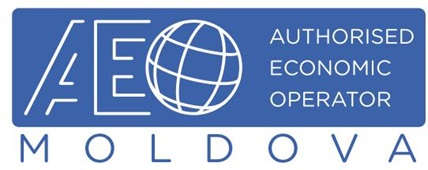 Приложение № 2 к Положению  о логотипе АЕО Заявление-декларация Заявление-декларация Наименование (компания) _______________________________________________________________Номер разрешения АЕО __________________________________________________________Адрес ______________________________________________________________________Телефон ________________________________________________________________________Адрес электронной почты ________________________________________________________________Наименование (компания) _______________________________________________________________Номер разрешения АЕО __________________________________________________________Адрес ______________________________________________________________________Телефон ________________________________________________________________________Адрес электронной почты ________________________________________________________________                Настоящим запрашиваем выдачу логотипа АЕО   Обязуемсясоблюдать Положение о логотипе АЕО в качестве владельца статуса авторизованного хозяйствующего субъекта.                Настоящим запрашиваем выдачу логотипа АЕО   Обязуемсясоблюдать Положение о логотипе АЕО в качестве владельца статуса авторизованного хозяйствующего субъекта.Фамилия, имя лица, законно представляющего авторизованного хозяйствующего субъекта ДолжностьПодпись___________________________________________ ___________________________________________ ___________________________________________».